Hi Miloš!Sorry, my slow answer!I created a table “ONE” using SQL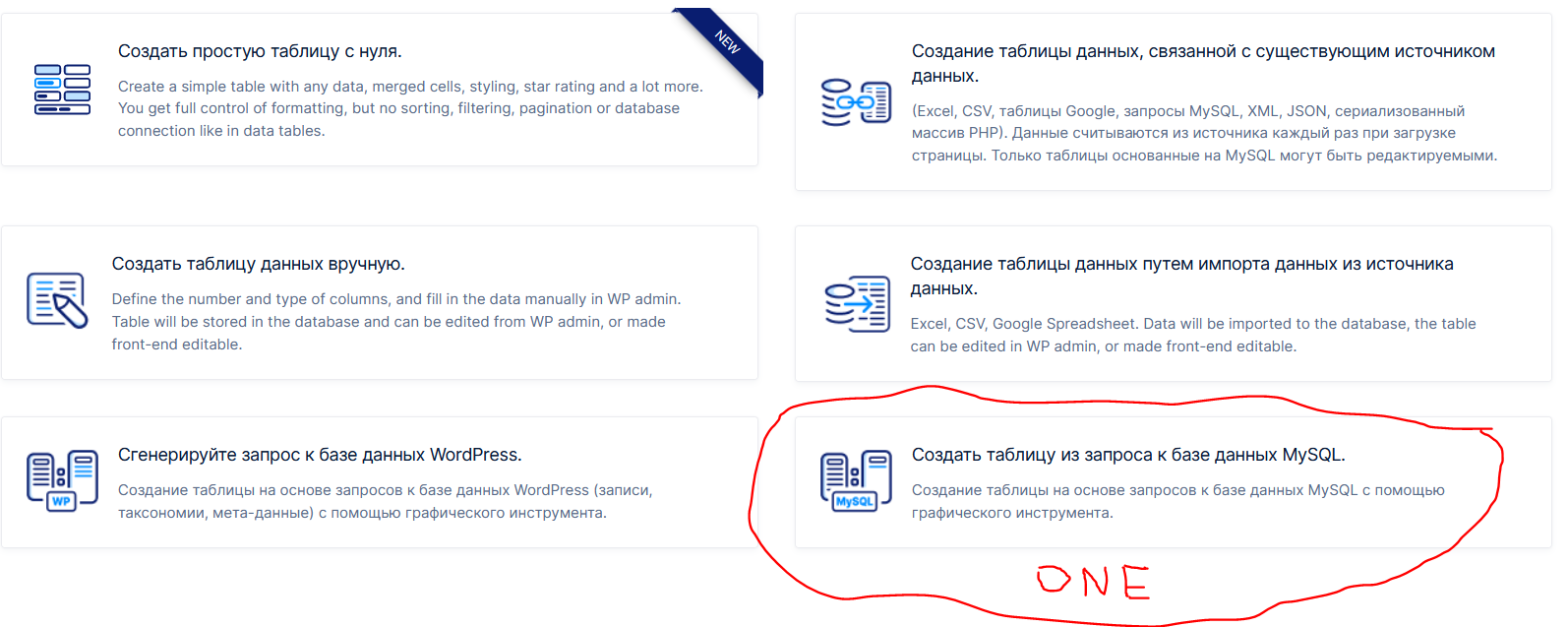 The global search works great in this table!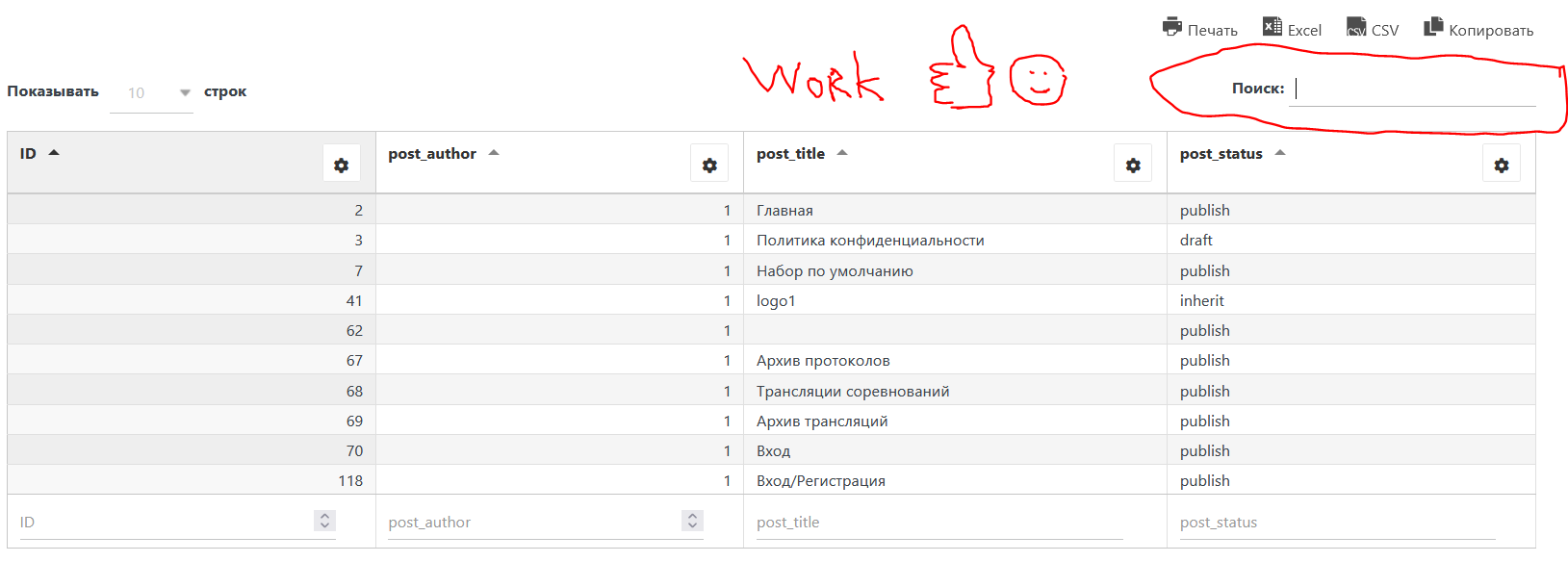 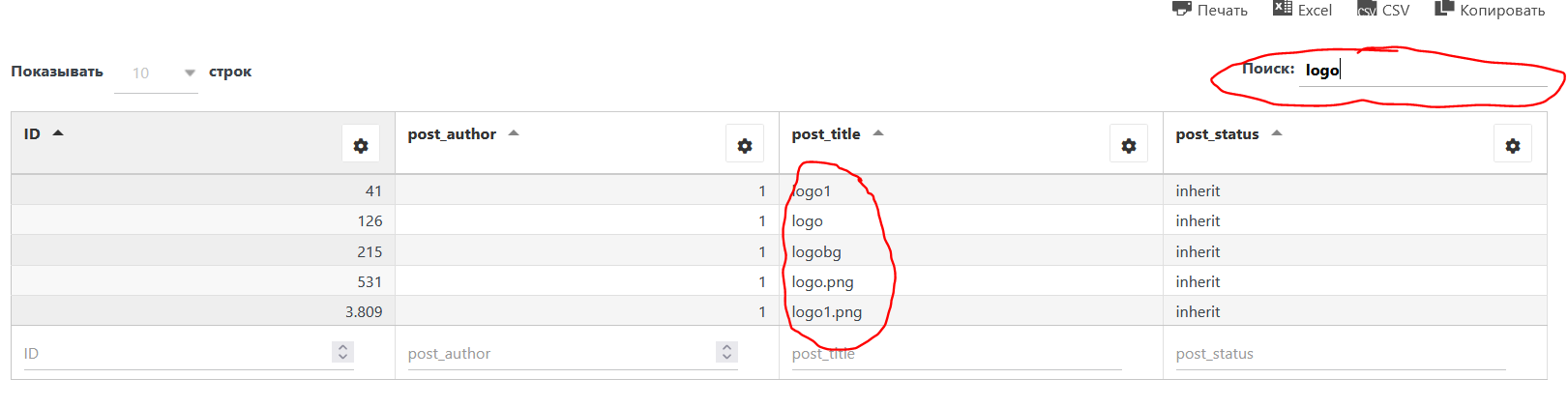 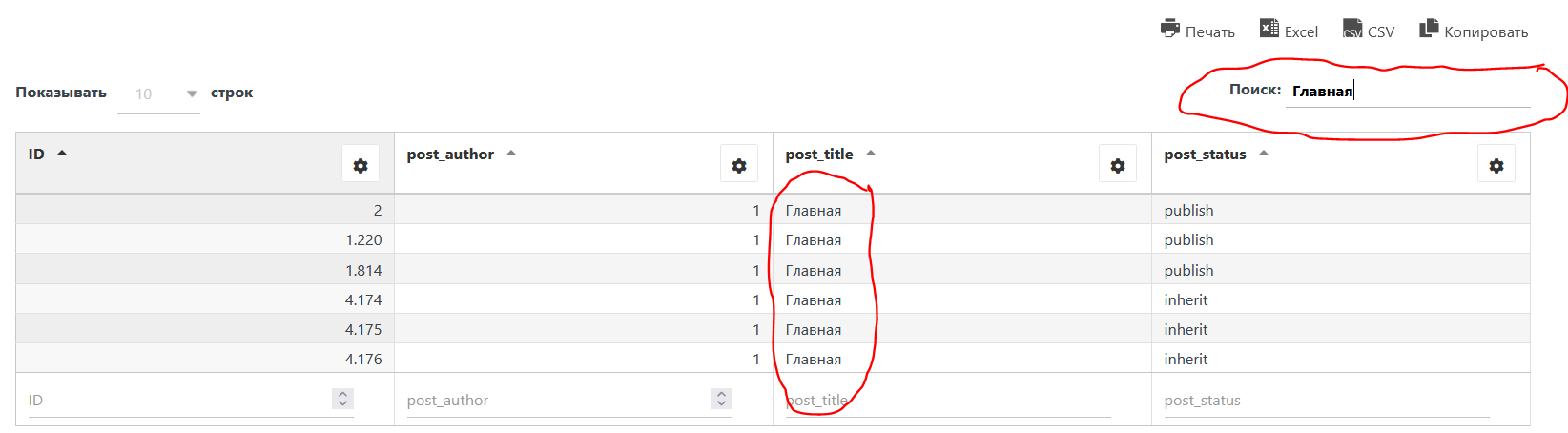 BUT! I created a table “TWO” using a request to a WordPress base and a global search does not work. 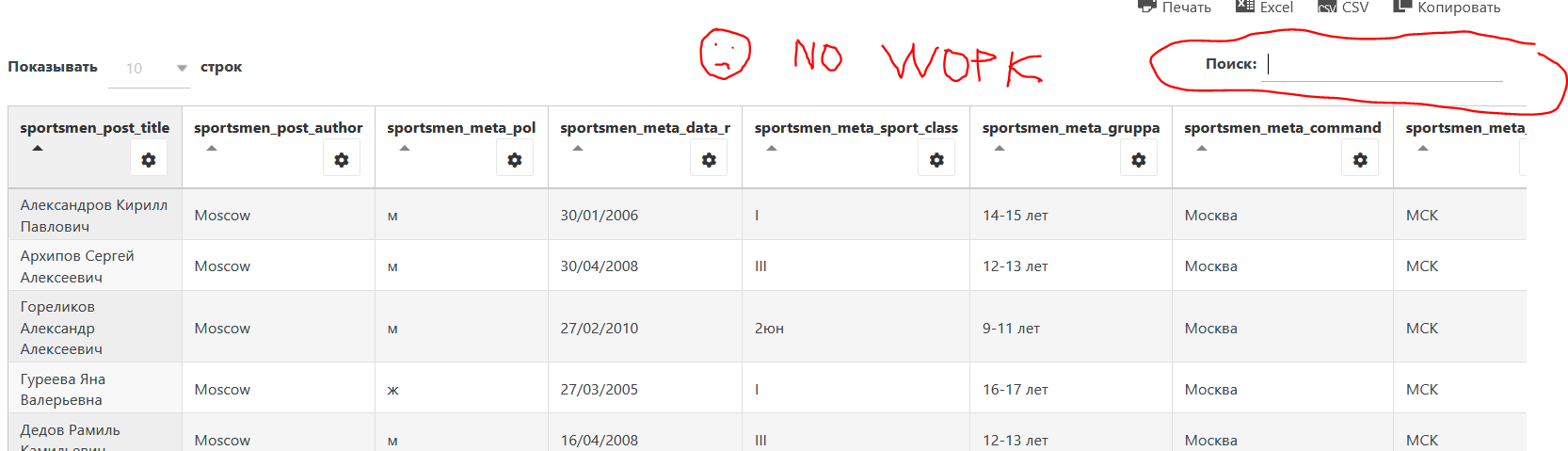 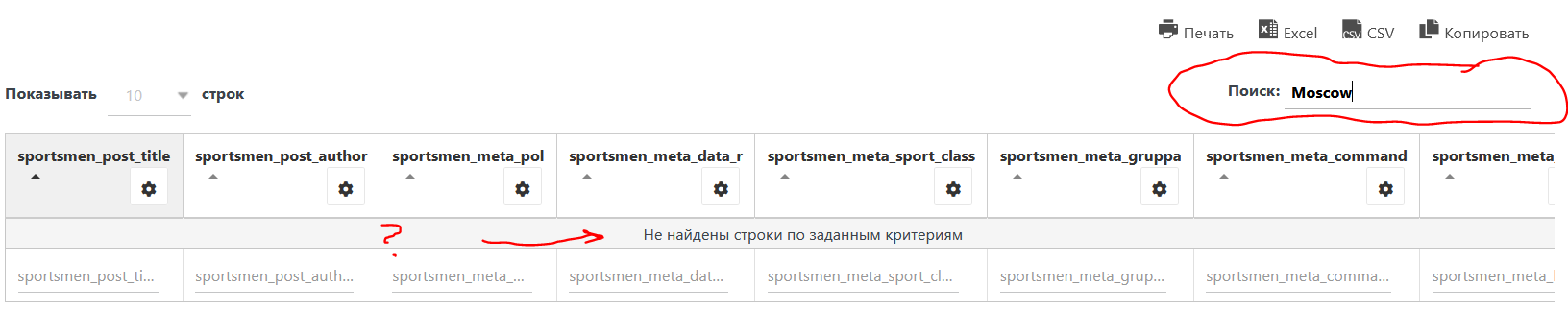 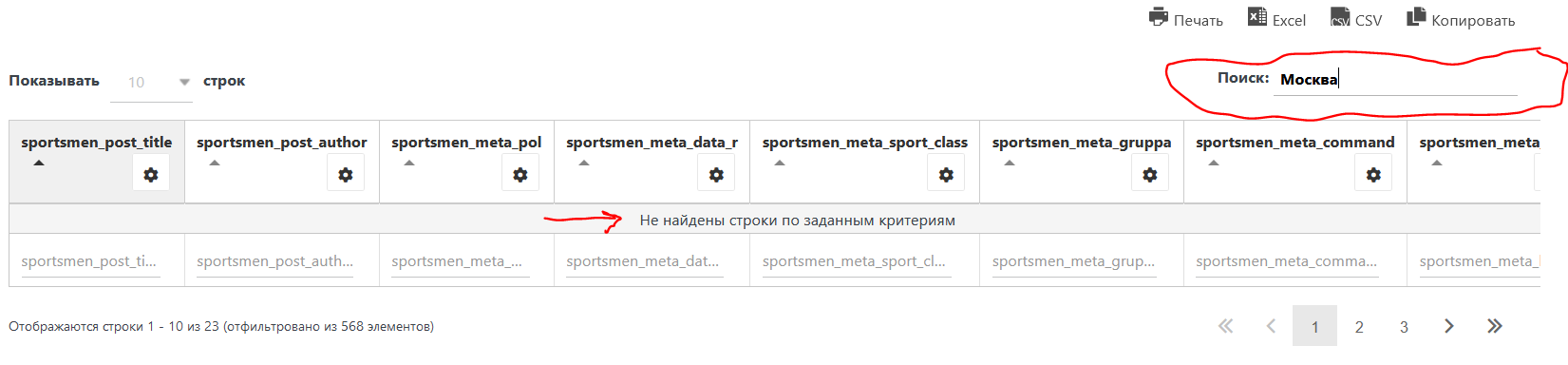 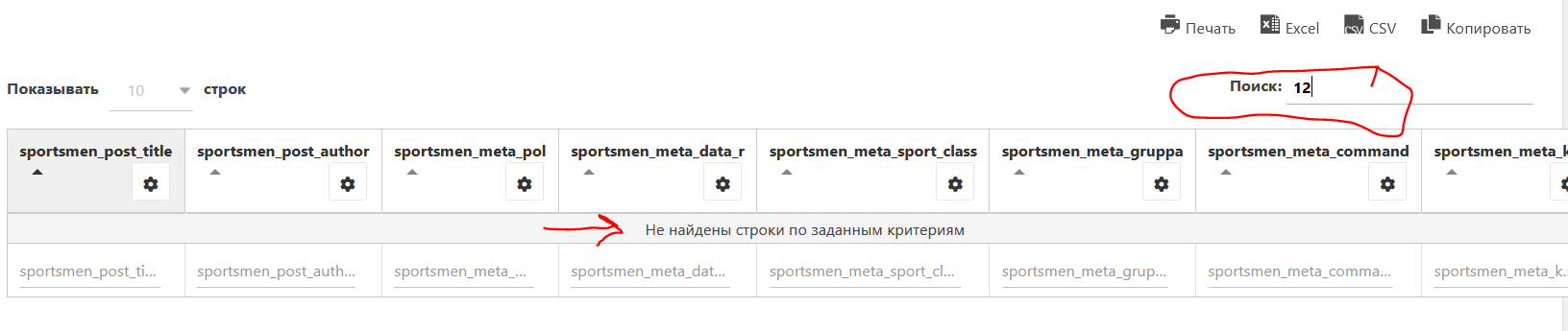 Is it possible to fix it?Thanks!